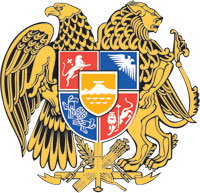 ՀԱՅԱՍՏԱՆԻ ՀԱՆՐԱՊԵՏՈՒԹՅԱՆ ԿԱՌԱՎԱՐՈՒԹՅՈՒՆՈ  Ր  Ո  Շ  Ո Ւ  Մ13 ապրիլի 2023 թվականի  N              - ԱՀայաստանի Հանրապետության կառավարության 2022  թվականի ՕԳՈՍՏՈՍԻ 18-Ի N 1278-Ա որոշման մեջ լրացում եվ ՓՈՓՈԽՈՒԹՅՈՒՆ կատարելու մասին------------------------------------------------------------------------------------------------------------Հիմք ընդունելով «Նորմատիվ իրավական ակտերի մասին» Հայաստանի Հանրապետության օրենքի 34-րդ հոդվածը` Հայաստանի Հանրապետության կառավարությունը   ո ր ո շ ու մ    է.1․ Հայաստանի Հանրապետության կառավարության 2022 թվականի օգոստոսի 18-ի «Գերակա ոլորտում իրականացվող ներդրումային ծրագրի շրջանակներում ներմուծվող տեխնոլոգիական սարքավորումների, դրանց բաղկացուցիչ ու համալրող մասերի, հումքի և (կամ) նյութերի նկատմամբ սակագնային, մասնավորապես, ներմուծման մաքսատուրքից ազատելու արտոնությունից օգտվելու համար «ԴԻՋԻՓՐՈՓԵՐԹԻ» սահմանափակ պատասխանատվությամբ ընկերության կողմից ներկայացված հայտը բավարարելու և արտոնությունը կիրառելու մասին» N 1278-Ա որոշմամբ հաստատված հավելվածում կատարել հետևյալ լրացումը և փոփոխությունը․հավելվածով նախատեսված ցանկը 2-րդ կետից հետո լրացնել հետևյալ բովանդակությամբ նոր՝ 3-րդ կետով՝«».hավելվածով նախատեսված ցանկի «ԸՆԴԱՄԵՆԸ`» պարբերության «1 116 000 000» թիվը փոխարինել «1 181 000 000» թվով:                                  ՀԱՅԱՍՏԱՆԻ ՀԱՆՐԱՊԵՏՈՒԹՅԱՆ                                                      ՎԱՐՉԱՊԵՏ	                                                                 Ն. ՓԱՇԻՆՅԱՆ                      Երևան                                                        3.7610909000Ալյումինե մետաղակոնստրուկցիաներՄետաղական շաթրներկգ32 000ՉինաստանՉինաստան65 000 000